Thousandths Grids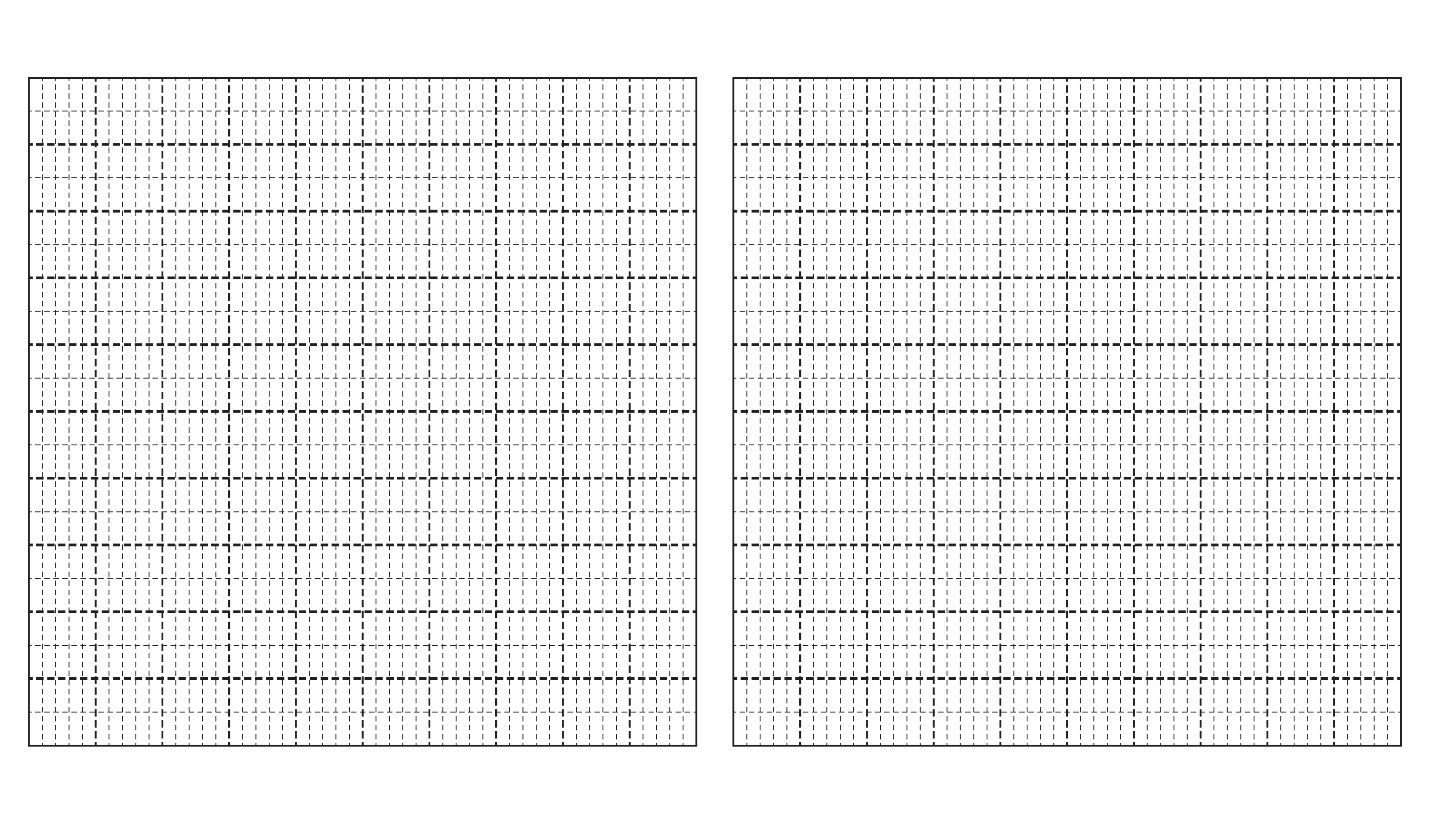 